Publicado en Barcelona el 08/09/2021 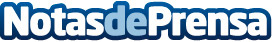 Speed Queen® continúa creciendo y abre su tienda 250 en EspañaCon más de 800 tiendas en Europa y ahora la número 250 en España. La marca americana consolida su presencia y demuestra su éxito con su red de inversores: hoy casi el 30% de las lavanderías nuevas se abren de la mano de actuales propietarios de Speed QueenDatos de contacto:Francisco Clemente Burcio0034934795410Nota de prensa publicada en: https://www.notasdeprensa.es/speed-queen-continua-creciendo-y-abre-su Categorias: Nacional Franquicias Madrid Emprendedores http://www.notasdeprensa.es